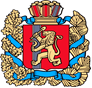 АДМИНИСТРАЦИЯ ИВАНОВСКОГО СЕЛЬСОВЕТАИРБЕЙСКОГО РАЙОНА КРАСНОЯРСКОГО КРАЯпроект ПОСТАНОВЛЕНИЕ00.02.2024 			       с. Ивановка	                  	              № 0-пг"О КОМИССИИ ПО УСТАНОВЛЕНИЮ ФАКТОВ ПРОЖИВАНИЯ ГРАЖДАН РОССИЙСКОЙ ФЕДЕРАЦИИ, ИНОСТРАННЫХ ГРАЖДАН И ЛИЦ БЕЗ ГРАЖДАНСТВА В ЖИЛЫХ ПОМЕЩЕНИЯХ, НАХОДЯЩИХСЯ В ЗОНЕ ЧРЕЗВЫЧАЙНОЙ СИТУАЦИИ, НАРУШЕНИЯ УСЛОВИЙ ИХ ЖИЗНЕДЕЯТЕЛЬНОСТИ И УТРАТЫ ИМИ ИМУЩЕСТВА В РЕЗУЛЬТАТЕ ЧРЕЗВЫЧАЙНОЙ СИТУАЦИИВ целях осуществления полномочий, определенных Федеральным законом от 21.12.1994 N 68-ФЗ "О защите населения и территорий от чрезвычайных ситуаций природного и техногенного характера", в соответствии со статьей 15 Федерального закона от 06.10.2003 N 131-ФЗ "Об общих принципах организации местного самоуправления в Российской Федерации", руководствуясь  Уставом  Ивановского сельсовета, Администрация Ивановского сельсовета  ПОСТАНОВЛЯЕТ:1. Создать комиссию по установлению фактов проживания граждан Российской Федерации, иностранных граждан и лиц без гражданства в жилых помещениях, находящихся в зоне чрезвычайной ситуации, нарушения условий их жизнедеятельности и утраты ими имущества в результате чрезвычайной ситуации, возникшей на территории Ивановского сельсовета (далее - Комиссия).2. Утвердить:1) перечень должностей, входящих в состав комиссии по установлению фактов проживания граждан Российской Федерации, иностранных граждан и лиц без гражданства в жилых помещениях, находящихся в зоне чрезвычайной ситуации, нарушения условий их жизнедеятельности и утраты ими имущества в результате чрезвычайной ситуации (приложение 1).2) Положение о комиссии по установлению фактов проживания граждан Российской Федерации, иностранных граждан и лиц без гражданства в жилых помещениях, находящихся в зоне чрезвычайной ситуации, нарушения условий их жизнедеятельности и утраты ими имущества в результате чрезвычайной ситуации (приложение 2).3.  Определить правовым актом перечень должностных лиц для обследования жилых помещений с целью установления факта нарушений условий жизнедеятельности и утраты имущества первой необходимости в случае возникновения чрезвычайной ситуации на подведомственной территории.4.  Администрации Ивановского сельсовета при получении запросов Комиссии предоставлять требуемую информацию в течение двух рабочих дней.5. Постановление подлежит  размещению на официальном сайте Администрации Ивановского сельсовета в информационно-телекоммуникационной сети "Интернет".Глава сельсовета                           Е.А.КриницинПриложение 1к постановлениюАдминистрации Ивановского сельсовета от 0 февраля 202 г. № 0-пПеречень должностей,входящих в состав комиссии по установлению фактов проживания граждан
Российской Федерации, иностранных граждан и лиц без гражданства в жилых помещениях, находящихся в зоне чрезвычайной ситуации, нарушения условий их жизнедеятельности и утраты ими имущества в результате чрезвычайной ситуацииПредседатель комиссии:Криницин Е.А..-Глава сельсовета;Секретарь комиссии:Шевель О.В.- зам.главы сельсоветаЧлены комиссии:Улюкова Л.А.,-Специалист сельсовета           Миллер Т.В. –Гл.бухгалтер сельсоветаПриложение 2к постановлениюАдминистрации Ивановского сельсовета от 0 февраля 2024 г. № -пПОЛОЖЕНИЕо комиссии по установлению фактов проживания гражданРоссийской Федерации, иностранных граждан и лиц без гражданствав жилых помещениях, находящихся в зоне чрезвычайной ситуации, нарушения условий их жизнедеятельности и утраты ими имущества в результате чрезвычайной ситуацииI. Общие положения1. Комиссия по установлению фактов проживания граждан Российской Федерации, иностранных граждан и лиц без гражданства в жилых помещениях, находящихся в зоне чрезвычайной ситуации, нарушения условий их жизнедеятельности и утраты ими имущества в результате чрезвычайной ситуации (далее - Комиссия) является постоянно действующим совещательным органом, созданным в целях осуществления полномочий, определенных Федеральным законом от 21.12.1994 N 68-ФЗ "О защите населения и территорий от чрезвычайных ситуаций природного и техногенного характера".2. Комиссия в своей деятельности руководствуется:Конституцией Российской Федерации, федеральными законами и иными нормативными правовыми актами Российской Федерации и  Красноярского края ;приказом МЧС России от 10.12.2020 N 858 "Об утверждении Порядка подготовки и представления высшими исполнительными органами государственной власти субъектов Российской Федерации документов в МЧС России для обоснования предельного объема запрашиваемых бюджетных ассигнований из резервного фонда Правительства Российской Федерации";Методическими рекомендациями по порядку подготовки списков граждан, нуждающихся в получении единовременной материальной помощи, финансовой помощи в связи с утратой ими имущества первой необходимости, единовременного пособия в связи с гибелью (смертью) члена семьи (включая пособие на погребение погибшего (умершего) члена семьи) и единовременного пособия в связи с получением вреда здоровью при ликвидации последствий чрезвычайных ситуаций природного и техногенного характера, утвержденными Министерством Российской Федерации по делам гражданской обороны, чрезвычайным ситуациям и ликвидации последствий стихийных бедствий 03.03.2022 N 2-4-41-7-11;настоящим Положением.II. Функции и порядок организации работы Комиссии3. Основными функциями Комиссии являются:установление факта проживания граждан Российской Федерации, иностранных граждан и лиц без гражданства (далее - граждане) в жилых помещениях, которые попали в зону чрезвычайной ситуации на территории Подымахинского муниципального образования, при введении режима функционирования "Чрезвычайная ситуация";установление факта нарушения условий жизнедеятельности граждан в результате чрезвычайной ситуации;установление факта утраты гражданами имущества первой необходимости в результате чрезвычайной ситуации.4. Основанием для начала работы Комиссии является поступившее заявление гражданина.Заявление подается в Комиссию по установленной форме (приложение 1 к настоящему Положению) с приложенными копиями документов, подтверждающими факт постоянного проживания в соответствии с перечнем, определенным приложением 2 к настоящему Положению. Копии документов должны быть надлежащего качества, читаемые, без исправлений. При поступлении документов в Комиссию проводится сверка копий с оригиналами документов, проставляется заверительная запись.5. Заявление в течение двух рабочих дней со дня поступления в Комиссию включается в график работы для установления факта постоянного проживания, утраты имущества первой необходимости и нарушения условий жизнедеятельности.6. Комиссия в течение пяти рабочих дней со дня поступления заявления:1) рассматривает документы (сведения) заявителя, подтверждающие факт проживания в жилом помещении, находящемся в зоне чрезвычайной ситуации;2) в случае недостаточности предоставленных сведений, запрашивает необходимые документы у заявителя;при непредставлении заявителем в установленный срок необходимых документов (сведений), факт проживания не может быть установлен, заявление не рассматривается, о чем заявитель уведомляется в письменной форме;3) запрашивает сведения от федеральных и региональных органов исполнительной власти, Ивановского сельсовета и их структурных подразделений, должностных лиц организаций и учреждений с целью уточнения документов (сведений), представленных гражданами в целях подтверждения факта проживании граждан в жилых помещениях, находящихся в зоне чрезвычайной ситуации.7. Обследование жилого помещения по адресу, указанному в заявлении, проводится в установленные сроки по месту расположения жилого помещения. Результаты обследования оформляются соответствующими актами.Обследование жилого помещения может быть проведено комиссией и до поступления заявления в администрацию сельсовета на основании муниципального правового акта, определяющего территорию, попавшую в зону чрезвычайной ситуации.8. Уведомление заявителя о дате прибытия комиссии для проведения обследования осуществляется секретарем комиссии по телефону, указанному в заявлении.9. При отсутствии возможности доступа комиссии в жилое помещение по адресу, указанном в заявлении, для проведения обследования (в том числе по причине отсутствия заявителя на момент работы комиссии), данный факт фиксируется в заключении комиссии с указанием даты, времени и фактов, которые послужили препятствием к проведению обследования с указанием даты уведомления заявителя. Комиссией составляется заключение (в 1 экземпляре) о невозможности обследования жилого помещения, при необходимости заверенная копия которого предоставляется заявителю в течение пяти рабочих дней.10. В случае, если обследование не проведено по уважительной причине, решением комиссии назначается дата повторного обследования жилого помещения. Заявитель о повторной дате проведения обследования комиссии уведомляется секретарем комиссии по телефону, указанному в заявлении.11. Если обследование провести не представляется возможным по причинам, указанным в пункте 9 настоящего Положения, заявителю не может быть назначена выплата единовременной материальной помощи и (или) финансовой помощи по следующим основаниям:факт проживания заявителя в жилом помещении, указанном в заявлении,комиссией не установлен;факт нарушения условий жизнедеятельности заявителя в результате воздействия поражающих факторов источника чрезвычайной ситуации комиссией не установлен;факт утраты имущества первой необходимости в результате воздействия поражающих факторов источника чрезвычайной ситуации комиссией не установлен.12. После проведения обследования жилого помещения (с фиксацией фото и видео материалов) и на основании полученных сведений, указанных в пункте 6 настоящего Положения, актов обследования комиссия проводит анализ на предмет установления фактов, указанных в пункте 3 настоящего Положения.13. Комиссия анализирует полученные сведения и на основании собранных и представленных документов и материалов готовит заключение, которое определяет (устанавливает):1) факт проживания в жилом помещении, находящемся в зоне чрезвычайной ситуации, по каждому лицу, указанному в заявлении;2) нарушения условий жизнедеятельности в результате чрезвычайной ситуации (приложение 3 к Положению);3) факт утраты заявителем имущества первой необходимости в результате чрезвычайной ситуации (приложение 3 к Положению).14. Заключение комиссии подписывается всеми членами комиссии. При этом количество членов комиссии, подписывающих заключение комиссии, не может быть менее 2/3 ее состава.15. Заключение комиссии составляется в одном экземпляре, утверждается Главой Ивановского сельсовета  либо лицом его замещающим, с расшифровкой подписи, проставлением даты и заверяется соответствующей печатью. Копия заключения комиссии представляется заявителю по требованию.16. В случае приостановления работы комиссии на основании акта, принятого органом местного самоуправления, в результате воздействия поражающих факторов источника чрезвычайной ситуации, препятствующих установлению фактов, указанных в пункте 3 настоящего положения, дата обследования назначается после возобновления ее работы.III. Критерии установления факта проживания гражданв жилом помещении, находящемся в зоне чрезвычайной ситуации18. Факт проживания граждан от 14 лет и старше в жилых помещениях, которые попали в зону чрезвычайной ситуации, при введении режима функционирования "Чрезвычайная ситуация" устанавливается решением Комиссии на основании следующих критериев:1) гражданин зарегистрирован по месту жительства в жилом помещении, которое попало в зону чрезвычайной ситуации, при введении режима функционирования "Чрезвычайная ситуация";2) гражданин зарегистрирован по месту пребывания в жилом помещении, которое попало в зону чрезвычайной ситуации, при введении режима функционирования "Чрезвычайная ситуация";3) имеется договор аренды жилого помещения, которое попало в зону чрезвычайной ситуации;4) имеется договор социального найма жилого помещения, которое попало в зону чрезвычайной ситуации;5) имеется выписка из домовой книги, справка о составе семьи;6) имеются справки с места работы или учебы;7) имеются документы, подтверждающие оказание медицинских, образовательных, социальных услуг, подтверждающие факт получения образовательных или медицинских услуг по месту жительства;8) имеется информационная справка с Администрации Ивановского сельсовета о проживании по указанному адресу;9) имеется судебное решение об установлении факта проживания гражданина в жилом помещении, которое попало в зону чрезвычайной ситуации.Факт проживания детей в возрасте до 14 лет в жилых помещениях, находящихся в зоне чрезвычайной ситуации, устанавливается решением Комиссии, если установлен факт проживания в жилом помещении, находящемся в зоне чрезвычайной ситуации, хотя бы одного из родителей (усыновителей, опекунов), с которым проживает ребенок.IV. Критерии установления фактов нарушенияусловий жизнедеятельности19. На основании приказа МЧС России от 30.12.2011 N 795 "Об утверждении Порядка установления факта нарушения условий жизнедеятельности при аварии на опасном объекте, включая критерии, по которым устанавливается указанный факт" (далее - приказ N 795) факт нарушения условий жизнедеятельности заявителя в результате воздействия поражающих факторов источника чрезвычайной ситуации устанавливается комиссией исходя из следующих критериев:1) невозможность проживания граждан в жилых помещениях;2) невозможность осуществления транспортного сообщения между территорией проживания граждан и иными территориями, где условия жизнедеятельности не были нарушены;3) нарушение санитарно-эпидемиологического благополучия граждан.Факт нарушения условий жизнедеятельности при чрезвычайной ситуации устанавливается по состоянию хотя бы одного из показателей указанных критериев, характеризующему невозможность проживания граждан в жилых помещениях.20. Критерий невозможности проживания граждан в жилых помещениях оценивается по следующим показателям состояния жилого помещения, характеризующим возможность или невозможность проживания в нем:1) состояние здания (помещения);2) состояние инженерной инфраструктуры здания (помещения) (теплоснабжения, водоснабжения, электроснабжения);Состояние здания (помещения) определяется визуально. Невозможность проживания гражданина в жилых помещениях констатируется, если в результате чрезвычайной ситуации поврежден или частично разрушен:хотя бы один из следующих конструктивных элементов здания: фундамент, стены, перегородки, перекрытия, полы, крыша;тепловой контур здания (помещения): окна и двери, печное отопление;электрооборудование.Невозможность проживания гражданина в жилых помещениях констатируется, если в результате чрезвычайной ситуации более суток прекращено теплоснабжение и (или) водоснабжение и (или) электроснабжение жилого здания (помещения), осуществляемое до чрезвычайной ситуации.21. Критерий невозможности осуществления транспортного сообщения между территорией проживания граждан и иными территориями, где условия жизнедеятельности не были нарушены, оценивается путем:1) определения наличия и состава общественного транспорта в районе проживания гражданина;2) определения возможности функционирования общественного транспорта, осуществляемого до чрезвычайной ситуации.Невозможность осуществления транспортного сообщения констатируется, при наличии абсолютной невозможности функционирования общественного и (или) личного транспорта между территорией проживания граждан и иными территориями, где условия жизнедеятельности не были нарушены.22. Критерий нарушения санитарно-эпидемиологического благополучия граждан оценивается инструментально уполномоченными организациями. Нарушение санитарно-эпидемиологического благополучия гражданина констатируется, если в районе его проживания в результате чрезвычайной ситуации произошло загрязнение атмосферного воздуха, воды, почвы загрязняющими веществами, превышающее предельно допустимые концентрации.V. Критерии установления фактов утратыимущества первой необходимости23. Критерии принятия решения по установлению факта утраты ими имущества в результате чрезвычайной ситуации.Под имуществом первой необходимости понимается установленный минимальный набор непродовольственных товаров общесемейного пользования, необходимых для сохранения здоровья человека и обеспечения его жизнедеятельности, включающий в себя:1) предметы для хранения и приготовления пищи - холодильник, газовая плита (электроплита) и шкаф для посуды;2) предметы мебели для приема пищи - стол и стул (табуретка);3) предметы мебели для сна - кровать (диван);4) предметы средств информирования граждан - телевизор (радио);5) предметы средств водоснабжения и отопления (в случае отсутствия централизованного водоснабжения и отопления) - насос для подачи воды, водонагреватель и отопительный котел (переносная печь).24. Факт утраты имущества первой необходимости устанавливается решением Комиссии исходя из следующих критериев:1) частичная утрата имущества первой необходимости - приведение в результате воздействия поражающих факторов источника чрезвычайной ситуации части находящегося в жилом помещении, попавшем в зону чрезвычайной ситуации, имущества первой необходимости (не менее 3 предметов имущества первой необходимости) в состояние, непригодное для дальнейшего использования;2) полная утрата имущества первой необходимости - приведение в результате воздействия поражающих факторов источника чрезвычайной ситуации всего находящегося в жилом помещении, попавшем в зону чрезвычайной ситуации, имущества первой необходимости, указанных в пункте 23 настоящего Положения, в состояние, непригодное для дальнейшего использования.25. При определении степени утраты имущества первой необходимости учитывается утрата предметов имущества первой необходимости каждой категории однократно.VI. Права Комиссии26. Комиссия в пределах своей компетенции имеет право:1) обращаться к гражданам, подавшим заявление, указанное в пункте 4 настоящего Положения, с целью оказания содействия Комиссии в сборе документов и иных сведений о месте их проживания в жилых помещениях, находящихся в зоне чрезвычайной ситуации;2) заслушивать на своих заседаниях представителей  Ивановского сельсовета организаций и учреждений, граждан, подавших заявление, указанное в пункте 4 настоящего Положения, по вопросам, относящимся к предмету ведения Комиссии;3) привлекать для участия в своей работе представителей  Ивановского сельсовета и организаций по согласованию с их руководителями.Приложение 1 к ПоложениюГлаве Ивановского сельсовета  - Председателю Комиссии по установлению фактов проживания граждан Российской Федерации, иностранных граждан и лиц без гражданства в жилых помещениях, находящихся в зоне чрезвычайной ситуации, нарушения условий их жизнедеятельности и утраты ими имущества в результате чрезвычайной ситуации, возникшей на территории Ивановского сельсовета___________________________________(Ф.И.О.)от _________________________________(Ф.И.О. заявителя) ______________________________________________________________________проживающей (го) по адресу:____________________________________________________________________ __(почтовый адрес)____________________________________________________________________ __тел. _______________________________E-mail: ____________________________ЗАЯВЛЕНИЕПрошу провести обследование здания (жилого помещения), пострадавшего ________________ в результате возникновения чрезвычайной(дата)ситуации на территории Ивановского сельсовета и находящегося в зоне чрезвычайной ситуации, в котором проживаю я__________________________________________________________________(фамилия, имя, отчество заявителя, дата рождения, гражданство, паспортные данные, адрес регистрации__________________________________________________________________,по месту жительства (пребывания))__________________________________________________________________и следующие граждане, проживающие (пребывающие) в указанном жилом помещении:__________________________________________________________________ (проживающие (пребывающие) в указанном жилом помещении на момент чрезвычайной__________________________________________________________________ ситуации: степень родства, фамилия, имя, отчество, дата рождения, гражданство, данные_________________________________________________________________________ ____документа, удостоверяющего личность, адрес регистрации по месту жительства __________________________________________________________________(пребывания))_________________________________________________________________________ ______________________________________________________________________________ _________________________________________________________________________ _________________________________________________________________________ __________________________________________________________________ ___________________ __________________(дата) (подпись) (фамилия, инициалы)Приложение 2к ПоложениюПЕРЕЧЕНЬдокументов, подтверждающих факт постоянного проживания1. Копия паспорта или документа, заменяющего паспорт гражданина (временное удостоверение, выдаваемое на период замены паспорта).2. Копия свидетельства о рождении ребенка.3. Справка с места жительства.4. Справка с места учебы.Приложение 3 к ПоложениюГлава Ивановского сельсовета - Председатель Комиссии по установлению фактов проживания граждан Российской Федерации, иностранных граждан и лиц без гражданства в жилых помещениях, находящихся в зоне чрезвычайной ситуации, нарушения условий их жизнедеятельности и утраты ими имущества в результате чрезвычайной ситуации, возникшей на территории Ивановского сельсовета___________________________________(подпись, Ф.И.О.)"_______" _______________20______ г.МПЗАКЛЮЧЕНИЕоб установлении факта проживания в жилом помещении, находящемся в зоне чрезвычайной ситуации, факта нарушения условий жизнедеятельности заявителя и факта утраты заявителем имущества первой необходимости в результате чрезвычайной ситуации___________________________________________________________________
(реквизиты нормативного правового акта___________________________________________________________________
об отнесении сложившейся ситуации к чрезвычайной)Комиссия в составе:председатель комиссии: ______________________________________________члены комиссии: _____________________________________________________________________________________________________________________________ _________________________________________________________________________ _________________________________________________________________________ _________________________________________________провела _______________обследование условий жизнедеятельности заявителя:(дата)___________________________________________________________________(Ф.И.О. заявителя)адрес места жительства:________________________________________________________________________________________________________________________ _____________________________________________________________Факт проживания ____________________________________________________(Ф.И.О. заявителя, Ф.И.О. проживающих совместно с заявителем:___________________________________________________________________степень родства, фамилия, имя, отчество, дата рождения)_________________________________________________________________________ _________________________________________________________________________ _________________________________________________________________________ _________________________________________________в жилом помещении не установлен.Факт проживания ____________________________________________________(Ф.И.О. заявителя, Ф.И.О. проживающих совместно с заявителем:___________________________________________________________________степень родства, фамилия, имя, отчество, дата рождения)____________________________________________________________________________________________________________________________________________ _________________________________________________________________________ _________________________________________________________________________ _________________________________________________в жилом помещении установлен на основании _____________________________________________________________________________________________(основания с указанием реквизитов документов (договор аренды или социального найма_________________________________________________________________________ ______жилого помещения, решение суда и др.)___________________________________________________________________Дата начала нарушения условий жизнедеятельности: _____________________Характер нарушения условий жизнедеятельности:Факт нарушения условий жизнедеятельности ___________________________(Ф.И.О. заявителя,___________________________________________________________________Ф.И.О. проживающих совместно с заявителем:___________________________________________________________________степень родства, фамилия, имя, отчество, дата рождения)_________________________________________________________________________ _________________________________________________________________________ _________________________________________________________________________ _________________________________________________________________________ _____________в результате чрезвычайной ситуации установлен / не установлен.(нужное подчеркнуть)Список поврежденного (утраченного) имущества первой необходимости:Факт полной / частичной утраты имущества первой необходимости ________(нужное подчеркнуть)___________________________________________________________________(Ф.И.О. заявителя)в результате чрезвычайной ситуации установлен / не установлен.(нужное подчеркнуть)Председатель комиссии:___________________________________________________________________(должность, подпись, инициалы, фамилия)Члены комиссии:___________________________________________________________________(должность, подпись, инициалы, фамилия)___________________________________________________________________(должность, подпись, инициалы, фамилия)___________________________________________________________________(должность, подпись, инициалы, фамилия)___________________________________________________________________(должность, подпись, инициалы, фамилия)___________________________________________________________________(должность, подпись, инициалы, фамилия)С заключением комиссии ознакомлен:Заявитель __________________________________________________________(подпись, инициалы, фамилия)Критерии нарушения условийжизнедеятельностиПоказатели критериев нарушения условий жизнедеятельностиСостояние(заполняется и (или)нужное подчеркивается)Невозможность проживания заявителя в жилом помещении(месте проживания):1) здание (жилое помещение):Невозможность проживания заявителя в жилом помещении(месте проживания):фундаментповрежден (разрушен на ________ %) / не поврежденНевозможность проживания заявителя в жилом помещении(месте проживания):стеныповреждены (разрушены на ________ %) / не поврежденНевозможность проживания заявителя в жилом помещении(месте проживания):перегородкиповреждены (разрушены на ________ %) / не поврежденНевозможность проживания заявителя в жилом помещении(месте проживания):перегородкиповреждены (разрушены на ________ %) / не поврежденНевозможность проживания заявителя в жилом помещении(месте проживания):перекрытияповреждены (разрушены на ________ %) / не поврежденНевозможность проживания заявителя в жилом помещении(месте проживания):полыповреждены (разрушены на ________ %) / не поврежденкрышаповреждена (разрушена на ________ %) / не поврежденокна и двериповреждены (разрушены на ________ %) / не поврежденотделочные работыповреждены (разрушены на ________ %) / не поврежденпечное отоплениеповреждено (разрушено на ________ %) / не поврежденэлектрооборудованиеповреждено (разрушено на ________ %) / не поврежденпрочиеповрежден (разрушен на ________ %) / не поврежден2) теплоснабжение здания (жилого помещения)нарушено / не нарушено3) водоснабжение здания (жилого помещения)нарушено / не нарушено4) электроснабжение здания (жилого помещения)нарушено / не нарушеноНевозможность осуществления транспортного сообщения между территорией проживания заявителя и иными территориями, где условия жизнедеятельности не были нарушены:1) наличие и состав общественного транспорта в районе проживания заявителядоступно / недоступноНевозможность осуществления транспортного сообщения между территорией проживания заявителя и иными территориями, где условия жизнедеятельности не были нарушены:2) функционирование общественного транспорта от ближайшего к заявителю остановочного пунктавозможно / невозможноНевозможность осуществления транспортного сообщения между территорией проживания заявителя и иными территориями, где условия жизнедеятельности не были нарушены:3) использованиеличного транспортавозможно / невозможноНарушение санитарно- эпидемиологического благополучиязаявителянарушено / не нарушеноИмущество первой необходимостиУтрачено(ДА или НЕТ)ПримечаниеПредметы для хранения и приготовления пищи:холодильникгазовая плита (электроплита)шкаф для посудыПредметы мебели для приема пищи:столстул (табуретка)Предметы мебели для сна:кровать (диван)Предметы средств информирования граждан:телевизор (радио)Предметы средств водоснабжения и отопления (заполняется в случае отсутствия централизованного водоснабжения и отопления):насос для подачи воды (при наличии)водонагреватель (при наличии)котел отопительный (переносная печь)(при наличии)